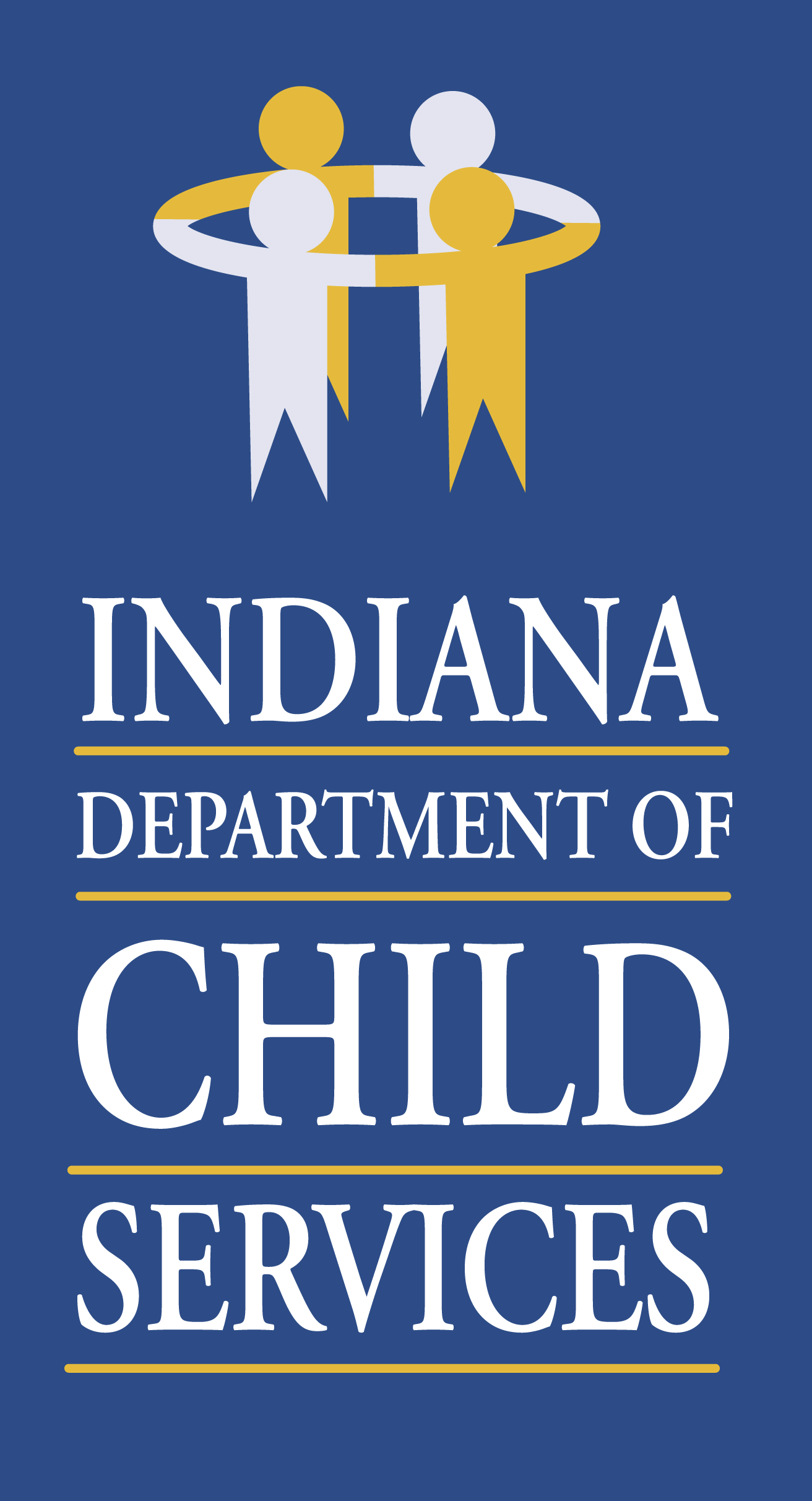 INDIANA DEPARTMENT OF CHILD SERVICESRequest for Proposal 10000183Addendum #1Solicitation For:Healthy Families IndianaResponse Due Date:  April 3, 2020Indiana Department of Child ServicesDCS Child Welfare Services302 W. Washington St., Room E306Indianapolis, Indiana 46204Summary of ChangesState responses to written Respondent questions have been posted Attachment K – Budget Worksheet has been updated to allow text boxes to expand and to wrap textAttachment L – Actual Cost Report has been updated to clarify the “Annual Salary” information in the “Instructions” tab